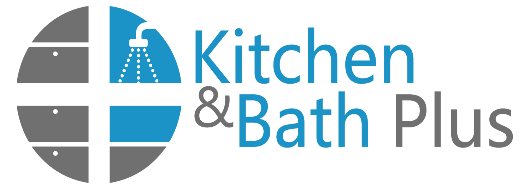 For help call 321-231-2445 orVisit kbplushome.com Ceiling height:_______ inchesName:  __________________Phone: __________________